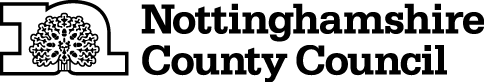 TEMPORARY CLOSURE OF FOOTPATHTHE NOTTINGHAMSHIRE COUNTY COUNCIL (EAST LEAKE FOOTPATH NO.27) (TEMPORARY PROHIBITION) CONTINUATION ORDER 2022NOTICE IS HEREBY GIVEN that the Secretary of State Transport in pursuance of the powers conferred by Sections 14 and 15 of the Road Traffic Regulation Act 1984 approves of The Nottinghamshire County Council (East Leake Footpath No.27) (Temporary Prohibition) Order 2021 (which came into force on 22nd September 2021 and continues in force until 21st March 2022 inclusive) being extended and continuing in force until 21st March 2023 or until completion of the relevant works, whichever is the sooner.The Order has the following effect:-No person shall: -  proceed on foot,in the following length of Footpath at East Leake in the Borough of Rushcliffe:-East Leake Footpath No.27 its entire length between its junction with Lantern Lane at SK 5593 2693 and its junction with Lantern Lane at SK 5625 2725, a distance of 460 metres. AND NOTICE IS HEREBY FURTHER GIVEN that during the period of restriction the alternative route available for pedestrians will be as follows: -	Lantern Lane Byway and vice versaIf the works are not completed within the above period the Order may be extended for a longer period with the further approval of the Secretary of State for Transport.The prohibition is required to enable construction of an approved housing development and  in respect of the likelihood of danger to the public and damage to the footpath.THIS NOTICE DATED THIS 21ST DAY OF MARCH 2022Corporate Director of PlaceNottinghamshire County CouncilCounty HallNG2 7QPFor more information contact the Rights of Way office on (0115) 977 5680